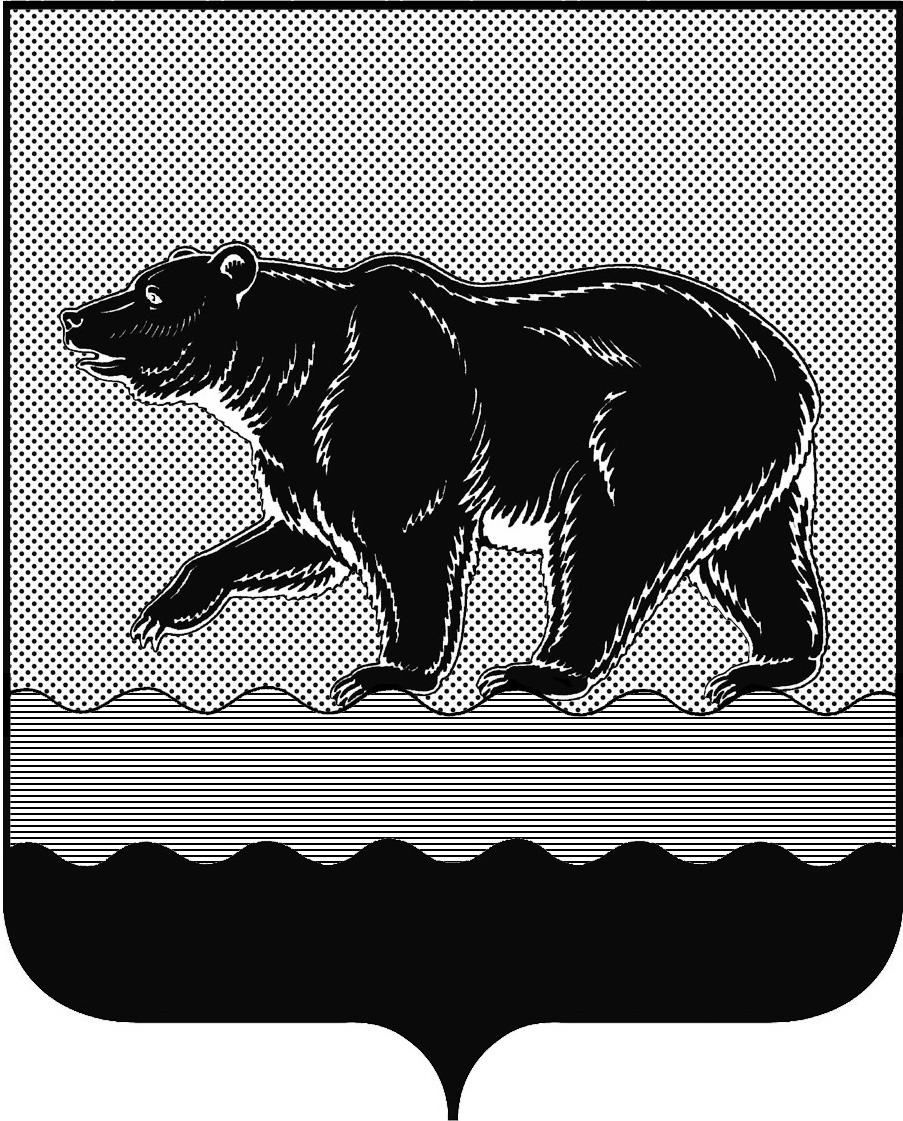 СЧЁТНАЯ ПАЛАТАГОРОДА НЕФТЕЮГАНСКА16 микрорайон, 23 дом, помещение 97, г. Нефтеюганск, 
Ханты-Мансийский автономный округ - Югра (Тюменская область), 628310  тел./факс (3463) 20-30-55, 20-30-63 E-mail: sp-ugansk@mail.ru www.admugansk.ru Заключение на проект постановления администрации города Нефтеюганска«Об утверждении Порядка предоставления субсидии на возмещение части затрат застройщикам (инвесторам) по строительству объектов инженерной инфраструктуры» (далее по тексту – Проект порядка)Счётная палата в соответствии с пунктом 7 части 2 статьи 9 Федерального закона от 07.02.2011 № 6-ФЗ «Об общих принципах организации и деятельности контрольно-счётных органов» проводит финансово-экономическую экспертизу проектов муниципальных правовых актов (включая обоснованность финансово-экономических обоснований) в части, касающейся расходных обязательств муниципального образования.По результатам экспертизы Проекта порядка установлено следующее.Постановлением Правительства Российской Федерации от 06.09.2016 № 887 утверждены общие требованиях к нормативным правовым актам, муниципальным правовым актам, регулирующим предоставление субсидий юридическим лицам (за исключением субсидий государственным (муниципальным) учреждениям), индивидуальным предпринимателям, а также физическим лицам - производителям товаров, работ, услуг (далее по тексту – Постановление Правительства от 06.09.2016 № 887, Общие требования).Представленный Проект порядка не соответствует Постановлению Правительства от 06.09.2016 № 887, например:- цель предоставления субсидии должна отражаться в общих положениях о предоставлении субсидий (подпункт «б» пункта 3 Общих правил);- требования, которым должны соответствовать получатели субсидии указываются при определении условий и порядка предоставления субсидий (подпункт «е» пункта 4 Общих требований) и т.д. Рекомендуем Проект порядка привести в соответствие Общим требованиям.Кроме того, в преамбуле проекта муниципального правового акта отсутствует ссылка на вышеуказанное постановление, рекомендуем дополнить Проект порядка. Рекомендуем дополнить пункт 1.2 Проекта порядка основным понятием объекта инженерной инфраструктуры.Согласно подпункту «а» пункта 2.3 Проекта порядка предусмотрено предоставление заявления на получение Субсидии на возмещение части затрат по форме, указанной в приложении 1 к настоящему Порядку, при этом приложение 1 «Сведения о строительстве объекта жилищного строительства, объектов инженерной инфраструктуры, юридическом лице, реквизитах банковского счёта для зачисления денежных средств». Рекомендуем приложение 1 к Проекту порядка согласовать с подпунктом «а» пункта 2.3 Проекта порядка.Подпунктом «г» пункта 2.3 Проекта порядка предусмотрено предоставление справки о просроченной задолженности по субсидиям, бюджетным инвестициям и иным средствам, представленным из бюджета города Нефтеюганска согласно приложению 2 к настоящему Порядку. Рекомендуем заменить «о» на слова «об отсутствии», аналогично рекомендуем и в приложении 2 к Проекту порядка внести соответствующее изменение. В соответствии с пунктом 2.5 Проекта порядка документы, предусмотренные пунктом 2.3 настоящего Порядка, представляются Инвестором в Департамент одним из следующих вариантов:- через доверенных представителей (при наличии доверенности);- почтовым отправлением.При этом не регламентирована возможность личного предоставления документов, как индивидуальными предпринимателями, так и лицами, имеющими право без доверенности действовать от имени юридического лица. Рекомендуем дополнить пункт 2.5. Проекта порядка.Подпункт «а» пункта 2.10 Проекта порядка рекомендуем изложить в редакции: «а) непредставление или представление не в полном объёме документов, указанных в пункте 2.3 настоящего Порядка».Подпункт «б» пункта 2.17 Проекта порядка рекомендуем изложить в новой редакции, а именно «б» в случае принятия Комиссией решения о предоставлении Субсидии в срок не более 5 рабочих дней издает приказ о предоставлении Инвестору Субсидии».Пункт 2.18 Проекта порядка рекомендуем дополнить реквизитами приказа департамента финансов администрации города Нефтеюганска (дата, номер, наименование).В пункте 2.21 Проекта порядка исключить слово «всеми».В пункте 3.2 Проекта порядка не указан орган внешнего финансового контроля, осуществляющий проверку соблюдения целей, условий и порядка предоставления субсидии. Рекомендуем дополнить проект порядка.Согласно пункту 3.3 Проекта порядка Департамент останавливает выплату Субсидии и осуществляет мероприятия по возврату выплаченных сумм Субсидии в бюджет муниципального образования в том числе, при наличии письменного заявления от Инвестора. Из представленного текста невозможно определить суть заявления, которое может написать Инвестор (об отказе в получении субсидии, приостановлении выплаты субсидии, о возврате выплаченных сумм субсидии). Рекомендуем уточнить пункт 3.3 Проекта порядка.Пункт 1.3 приложения 3 к Проекту порядка после слов «жилищной сферы» дополнить словами «, настоящим Порядком». Кроме того, положения Проекта порядка не соответствуют положениям муниципальной программы «Развитие жилищной сферы города Нефтеюганска», утверждённой постановлением администрации города Нефтеюганска от 15.11.2018 № 602-п (разделу 2 «Механизм реализации муниципальной программы»). Рекомендуем привести Проект порядка и муниципальную программу к единообразному толкованию.	На основании вышеуказанных замечаний, в Проект порядка необходимо внести соответствующие изменения, в связи, с чем копия настоящего заключения направлена разработчику проекта муниципального правового акта.Председатель                                                                                       С.А. Гичкинаисполнитель:инспектор инспекторского отдела № 1Счётной палаты города НефтеюганскаБатаева Лариса НиколаевнаТел. 8 (3463) 203063Исх. от 06.05.2019 № 183 